Publicado en  el 12/01/2015 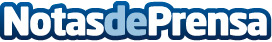 ESIC cumple 50 añosCuando en 1965 un grupo de visionarios y de miembros de la Congregación Religiosa de los Sacerdotes del Corazón de Jesús tomaron la decisión de constituir la escuela de negocios ESIC, nadie era consciente del impacto y la influencia que el marketing iba a tener en nuestra sociedad y en el mundo empresarial. Datos de contacto:ESICNota de prensa publicada en: https://www.notasdeprensa.es/esic-cumple-50-anos_1 Categorias: http://www.notasdeprensa.es